Heb jij het weekend van 15/16 juni al vrijgehouden? Want het jaarlijkse SDO Kamp komt er weer aan! Trommel je teamgenoten op en kom gezellig met z’n allen. Geef je snel op met het opgaveformulier, want voordat je het weet is het zover!  Start			Vrijdag 15 juni 18.00 uurEind:			Zaterdag 16 juni ± 17.30 uurWaar:	Overnachting is bij de SDO kantine. Zaterdag is nog een verrassingKosten:			Hele weekend: €20,-			Alleen vrijdagavond: €4,-Alleen zaterdag: €16,50,-Opgeven:	Voor 25 mei 2018 bij Manouk Kortman (Verlaat 11). Geen geld=geen opgave!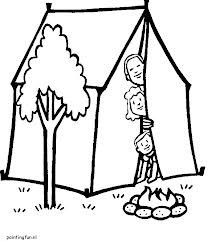 Vrijdagavond openen we het kamp met een gezellig gezamenlijk etentje. We overnachten bij de SDO kantine. Zaterdag gaan we de hele dag weg!Het is natuurlijk gezellig als er zoveel mogelijk kinderen blijven overnachten bij de SDO kantine! Maar er is ook de mogelijkheid om thuis te slapen en vrijdagavond en zaterdag wel mee te doen. De kosten zullen echter hetzelfde blijven (kosten activiteiten + eetmomenten). Daarnaast is er de mogelijkheid om alleen vrijdagavond te komen (bijdrage: €4,-) of alleen zaterdag te komen. Voor de zaterdagkinderen geldt een bijdrage van €16,50 (activiteitkosten + ontbijt en lunch). Op het opgaveformulier kan aangegeven worden naar welke optie de voorkeur uitgaat. Verder zoeken we ouders die kunnen rijden op zaterdagochtend en zaterdag aan het eind van de middag. Op het onderstaand opgaveformulier kunt u aangeven wanneer u kunt rijden.Verdere informatie (zoals precieze tijden, een inpaklijst, de tijden voor het rijden en het rijschema) volgt via de e-mail en www.sdokamerik.nl. Houd dit dus goed in gaten!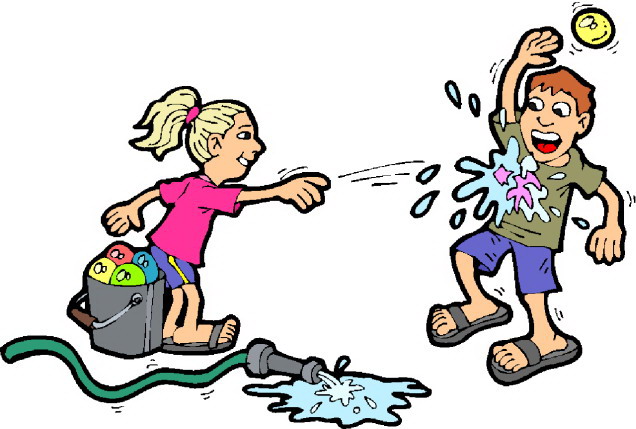 Voor vragen kan gemaild worden naar Manouk, m.kortman@hotmail.com. Wij hebben er zin in!Groetjes van de KampcommissieEllen, Idaline, Vivian, Christa, Madelon en ManoukSDO-Kamp 2018Lever het opgaveformulier in voor 25 mei in bij Manouk Kortman, Verlaat 11Geen geld=geen opgaveNaam:…………………………………………..................................... Team:…………………………………………..Ik kom het hele weekend/ik kom het hele weekend, maar blijf niet slapen/ik kom alleen zaterdag**Naam:……………………………………………………………………………. Team:……………………………………………Ik kom het hele weekend/ik kom het hele weekend, maar blijf niet slapen/ik kom alleen zaterdag**Naam:……………………………………………………………………………. Team:……………………………………………Ik kom het hele weekend/ik kom het hele weekend, maar blijf niet slapen/ik kom alleen zaterdag**E-mailadres ouder:………………………………………………………………...............................Telefoonnummer ouder:……………………................................................................*Bijzonderheden (bijv. dieet):…………………………………………………………………………………………………………………………………………………………………………………………………………………………………………………………………………………………………………………………Mijn ouder(s) kunnen rijden op: zaterdagochtend/zaterdagmiddag **Wij hebben, buiten de bestuurder, ……………… zitplaatsen*Graag ontvangen wij een telefoonnummer waarop u het kamp-weekend goed bereikbaar bent**omcirkel wat van toepassing is